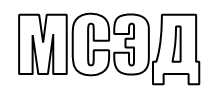 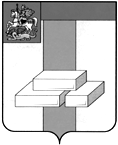 АДМИНИСТРАЦИЯГОРОДСКОГО ОКРУГА ДОМОДЕДОВОМОСКОВСКОЙ ОБЛАСТИКОМИТЕТ ПО УПРАВЛЕНИЮ ИМУЩЕСТВОМпл.30-летия Победы, д.1, микрорайон Центральный, г. Домодедово, Московская область, 142000,    Тел. (496)79-24-139 E-mail: dmdd_kui@mosreg.ru ИНН 5009027119, КПП 500901001___________  № ___________	Уважаемая Мария Александровна!Прошу Вас напечатать в ближайшем выпуске газеты «Призыв» следующее объявление:ИТОГИ АУКЦИОНА!Комитет по управлению имуществом Администрации городского округа Домодедово сообщает о том, что 24.01.2024 Комитетом по конкурентной политике Московской области подведен итог аукциона в электронной форме на право заключения договора аренды земельного участка, государственная собственность на который не разграничена, расположенного на территории городского округа Домодедово (1 лот) АЗГЭ-ДО/23-3779:Лот № 1: Наименование Объекта (лота) аукциона: земельный участок. Категория земель: земли населенных пунктов. Разрешенное использование: для индивидуального жилищного строительства. Место расположения (адрес) Объекта (лота) аукциона: Российская Федерация, Московская область, городской округ Домодедово, г. Домодедово, д. Вертково.  Кадастровый номер участка: 50:28:0090409:766, площадь 1500 кв. м.Начальная (минимальная) цена договора (цена лота): 468 166,00 руб. (четыреста шестьдесят восемь тысяч сто шестьдесят шесть руб. 00 копеек), НДС не облагается. «Шаг аукциона»: 14 044,98 руб. (четырнадцать тысяч сорок четыре руб. 98 копеек). Размер задатка: 468 166,00 руб. (четыреста шестьдесят восемь тысяч сто шестьдесят шесть руб. 00 копеек), НДС не облагается.Аукцион признан состоявшимся. Победителем аукциона признан участник: Климов Александр Константинович, предложивший наибольшую цену предмета аукциона: 1 212 549,94 руб. (один миллион двести двенадцать тысяч пятьсот сорок девять рублей 94 копейки), НДС не облагается, с которым будет заключен договор аренды.Протокол аукциона размещен на официальном сайте Российской Федерации, определенном Правительством Российской Федерации www.torgi.gov.ru, официальном сайте городского округа Домодедово www.domod.ru, на Едином портале торгов Московской области easuz.mosreg.ru/torgi, на сайте Оператора электронной площадки www.rts-tender.ru в сети Интернет.Председатель комитета по управлению имуществом		          	         	                                                      Л.В. ЕнбековаА.В. Зиновьева+7 496 792 46 14